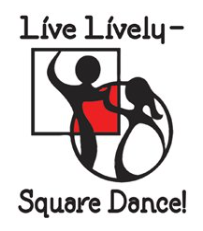 Dance Schedule:Friday, April 24th - 7:00 p.m. – 10:00 p.m.Saturday, April 25th – 9:30 a.m. – Combined general        membership/Board meetingSaturday, April 25th – 1:30 p.m. – 4:00 p.m.Saturday, April 25th - 7:00 p.m. – 10:00 p.m.Festival Location:St. Anthony of Padua Catholic Church710 Tenth Street SouthFargo, ND FMSDA Members:	Circle 8 Plus	L & M Squares	Saturday Fun Nite	Thank you for registering for the 68th ND Festival.  We look forward to dancing with you!!	Fargo Moorhead Square Dancers		Association (FMSDA)2020What a Vision!!St. Anthony of Padua Catholic Church710 Tenth Street South, Fargo, NDApril 24 and 25, 2020Featured Callers and Cuer: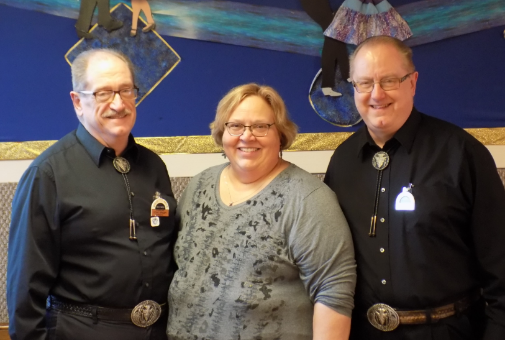 Doug, Natalie and Don Sprostywww.squaredancenorthdakota.comFestival Officers:Chair – Bernadette McNeil	701-293-6620		bernadette@rogermcneil.comVice Chair – Harv HegvickSecretary/Treasurer – Donna Alby	donnajeanalby@gmail.comRegistration – Gwen and Dave LassState Officers:President – Nan ConnellyVice President – Pat ConnellySecretary – Norene BraatenTreasurer – Wanda HuhtalaReserved Motel Rooms for the 2020 Festival: (must ask for Festival Square Dance rate)Baymont Inn & Suites (1.5 mi. from dance site)1340 21 Avenue South – Fargo701-476-3900Continental breakfast-indoor pool-microwave-fridge$69.00 for double queen or king	(probable after-party site) Country Inn & Suites (2.5 mi. from dance site)3316 13 Avenue South – Fargo701-234-0565Continental breakfast-indoor pool-microwave-fridge$99.00 for double queen or kingLast Name: __________________________________________First Name(s):________________________________________Address: ____________________________________________City/State/Zip: ________________________________________Phone:  (__________)__________________________________Email: ______________________________________________Amount Enclosed:   $ _______________________Dance Fees:			  ___	Single		CoupleAll Dancing – Before Feb 1		$30.00	    	$60.00All Dancing – After Feb 1		$35.00		 $70.00Individual Sessions:   Friday (7:00 p.m.)			 $12.00	 $24.00   Saturday (1:30 p.m.)		 $10.00	 $20.00   Saturday (7:00 p.m.) 		 $13.00	 $26.00Return Registration Information with Payment to:Fargo Moorhead Square Dancers Associationc/o Gwen and Dave Lass29240 170 Avenue SouthPelican Rapids, MN  56572Notes:(1) U.S. Funds only.  $20.00 NSF fee.(2) Pre-registration must be postmarked by February 1, 2020 to receive the $30/$60 rate.(3) Cancellations in writing only must be received by March 15, 2020 to receive a refund.  $5.00 cancellation fee per registration may apply.(4) Registration table opens one hour before dance sessions